BAŞARILAR DİLERİM1)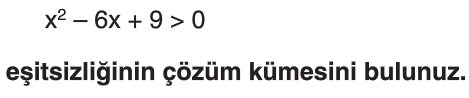 2) Aşağıda verilen denklem sisteminin çözüm kümesini bulunuz.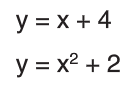 3) Aşağıda verilen grafikten yararlanarak y=f(x)+1 fonksiyonunun grafiğini çiziniz.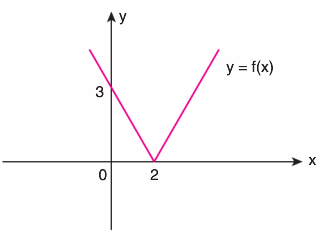 4) 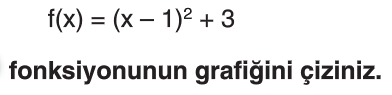 5)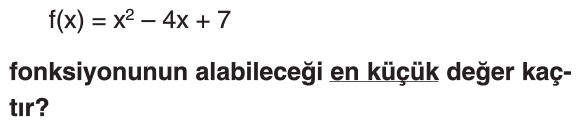 6) Grafiği verilen parabolün denklemini bulunuz.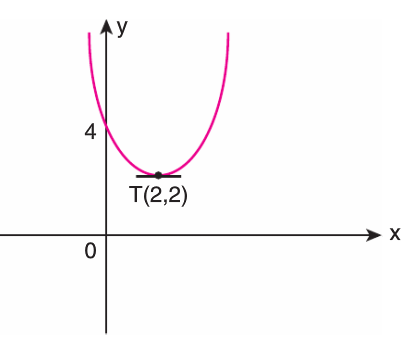 7) 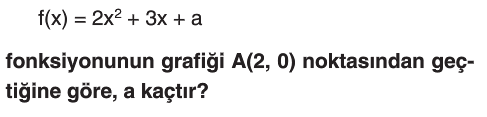 8) Aşağıda grafiği verilen y=f(x) fonksiyonunun artan olduğu aralıkları yazınız.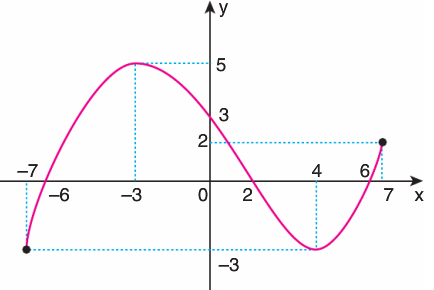 9) 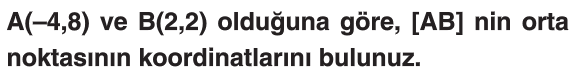 10)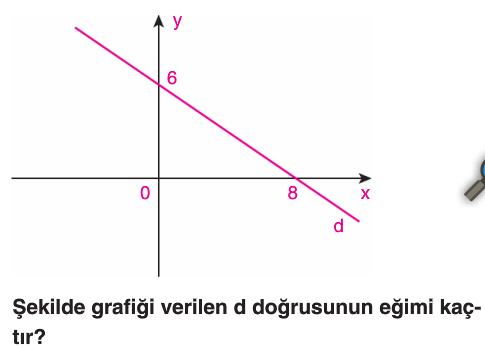 